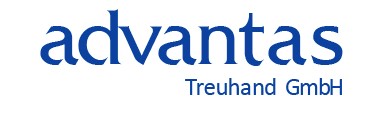 Checkliste für die Lohnbuchhaltung des UnternehmensStammdaten UnternehmenFirmennamen                             		 			Postadresse Strasse/ Nr.		          				PLZ/OrtUID								BUR-Nr.			Std. pro Woche		Hauptsitz Postadresse Strasse/ Nr.		          				PLZ/Ort    Weitere Betriebsstätten Postadresse Strasse/ Nr.		          				PLZ/Ort    Postadresse Strasse/ Nr.		          				PLZ/OrtPostadresse Strasse/ Nr.		          				PLZ/OrtQuellensteuerKanton								QST-IDKanton								QST-ID Kanton								QST-ID Kanton								QST-ID Kanton								QST-ID BankverbindungIBAN								BICSonstiges: anklicken was zutrifft Anteilsmässige Beschäftigung unter dem Monat mit der 30-Tage-Methode berechnen Ferienzuschlag sofort auszahlen 13. Monatslohn nicht als 1/12 sondern mit 8.33% berechnen Feiertagsentschädigung und Ferienzuschlag beziehen sich nur auf den Stundenlohn Feiertagsentschädigung bezieht sich auf die Summe von Stundenlohn und Ferienzuschlag Ferienzuschlag bezieht sich auf die Summe von Stundenlohn und Feiertagsentschädigung Lohnvereinbarung: Einzelarbeitsvertrag Lohnvereinbarung: Gesamtarbeitsvertrag eines Verbands Lohnvereinbarung: Gesamtarbeitsvertrag einer Firma Kollektive Lohnvereinbarung ausserhalb eines GesamtarbeitsvertragsLohnverantwortlicherName					Vorname				Tel.Angaben Lohnausweis: anklicken was zutrifft Verpflegung: Kostenlose Verpflegung oder Lunch-Checks werden angeboten Keine Verpflegung oder Lunch-Checks Unentgeltliche Beförderung zwischen Wohn- und Arbeitsort Keine unentgeltliche Beförderung Kein Geschäftswagen Mitarbeiter bezahlt min. 0.8% pro Monat Privatanteil Geschäftswagen Genehmigung: Datum				Kanton Prozentmässiger Anteil Aussendienst:  Spesenreglement genehmigt: Datum		Kanton Effektive Spesen gemäss Rz 52 Effektive Spesen anhand von Belegen Mitarbeiterbeteiligung Verkehrswert genehmigt: Datum				Kanton Mitarbeiterbeteiligung ohne steuerbares EinkommenWeitere Gehaltsnebenleistungen gemäss Lohnausweis Ziffer 14Bemerkungen gemäss Lohnausweis Ziffer 15Versicherungen AHV, IV, EO, ALV, FAKAHV 			Arbeitgeber		%		Arbeitnehmer                     %ALV 			Arbeitgeber		%		Arbeitnehmer                     %FAK			               %		Verwaltungskosten		 %BVGNameUVGNameBerufsunfall Prämie		%NBU Prämie			%		Arbeitgeberanteil    0%		 50%	UVGZ-Zusatzversicherung (falls vorhanden)UVGZ-Code Versicherter Verdienst UVG Lohn Versicherter Verdienst ÜberschusslohnPrämien Beiträge		Männer		%			Frauen			% Anteile Verteilung der Beiträge 0%AN / 100% AG Anteile Verteilung der Beiträge 50% AN / 50% AG Anteile Verteilung der Beiträge 100% AN / 0% AGKTGKTG-CodeVersicherte Jahreslöhne ab CHF			bis CHFBeitragssatz Unternehmen			Männer 		%			Frauen 		%Beitragssatz Angestellter				Männer 		%			Frauen 		%